INDICAÇÃO NºAssunto: Solicita a execução de serviço de identificação de vias no Bairro Morro Azul, conforme especifica.Senhor Presidente:INDICO ao Sr. Prefeito Municipal, nos termos do Regimento Interno desta Casa de Leis, que se digne Sua excelência determinar ao setor competente da Administração, para execução URGENTE de serviço de identificação de vias no Bairro Morro Azul, com a instalação de placas. São diversas ruas e estradas municipais, muitas vezes de longa extensão com pouca ou nenhuma sinalização de Placas com o Nome das referidas vias.Os moradores pedem que sejam instaladas essa sinalização, pois têm ocorrido diversas ocorrências de furto e roubo no bairro e as forças policiais têm dificuldade para identificar os locais.Tal medida é de extrema necessidade, para a orientação e informação das pessoas que se dirigem para o local.			SALA DAS SESSÕES, 15 de março de 2018.HIROSHI BANDO    Vereador – Vice-Presidente – PP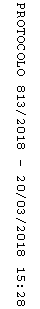 